NJOFTIM PËR TAKIM PUBLIK ME QYTETARËT ( Gjashtëmujori i parë- 2021) 
Kryetari i KomunësDatë: 30 Qershor 2021, ora: 11:00 – 12:00Vendi i mbajtjes : Teatri i QytetitKomuna e Gjilanit, fton qytetarët e komunës në takimin (debatin) publik i cili do të mbahet  me Kryetarin e Komunës, ku do të prezantohen sukseset, të arriturat  dhe sfidat e gjashtëmujorit të parë 2021. Kryetari i komunës fillimisht do të prezantoj sukseset,  të arriturat dhe sfidat  në pika të shkurta dhe pjesa tjetër e debatit do të jetë diskutim me qytetarët. Vërejtje: Obligohen të gjithë pjesëmarrësit në këtë dëgjim publik që t’i respektojnë Rekomandimet e Institutit Kombëtarë të Shëndetit Publik.Datë : 11.06.2021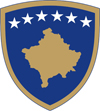 REPUBLIKA E KOSOVËSREPUBLIKA KOSOVA/REPUBLIC OF KOSOVOKOMUNA E GJILANITOPŠTINA GNJILANE/MUNICIPAL GJILAN/GILAN  BELEDIYESI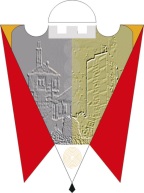 